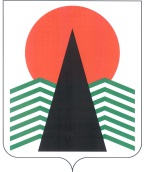 АДМИНИСТРАЦИЯ  НЕФТЕЮГАНСКОГО  РАЙОНАпостановлениег.НефтеюганскО внесении изменений в постановление администрации Нефтеюганского района от 07.12.2017 № 2256-па «О подготовке документации по планировке межселенной территории Нефтеюганского района»В соответствии со статьей 43 Федерального закона от 06.10.2003 № 131-ФЗ 
«Об общих принципах организации местного самоуправления в Российской Федерации», статьей 42 Устава муниципального образования Нефтеюганский район, на основании заявления компании «Салым Петролеум Девелопмент Н.В.» (далее – Компания) от 05.03.2018 № SPDN-18-001493  п о с т а н о в л я ю:Внести изменения в постановление администрации Нефтеюганского района от 07.12.2017 № 2256-па «О подготовке документации по планировке межселенной территории Нефтеюганского района», изложив приложение № 3 к постановлению 
в редакции согласно приложению к настоящему постановлению.Настоящее постановление подлежит опубликованию в газете «Югорское обозрение» и размещению на официальном сайте органов местного самоуправления Нефтеюганского района.Контроль за выполнением постановления возложить на директора 
департамента имущественных отношений – заместителя главы Нефтеюганского 
района Ю.Ю.Копыльца.Глава района							Г.В.ЛапковскаяПриложение к постановлению администрации Нефтеюганского районаот 02.04.2018 № 471-паСХЕМА размещения линейного объекта: «Подъездная автомобильная дорога 
к узлу Ш40 Верхнесалымского месторождения»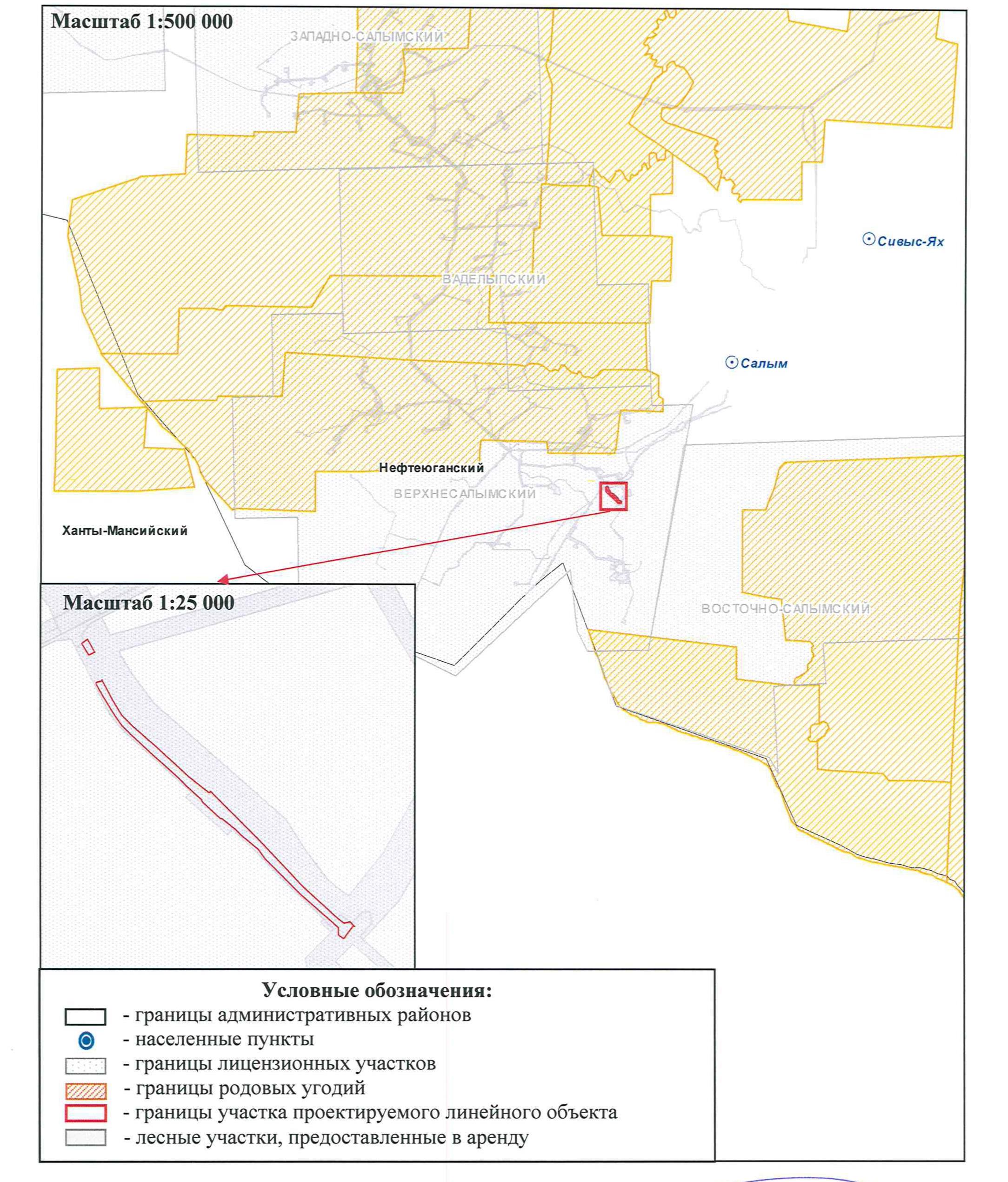 02.04.2018№ 471-па№ 471-па